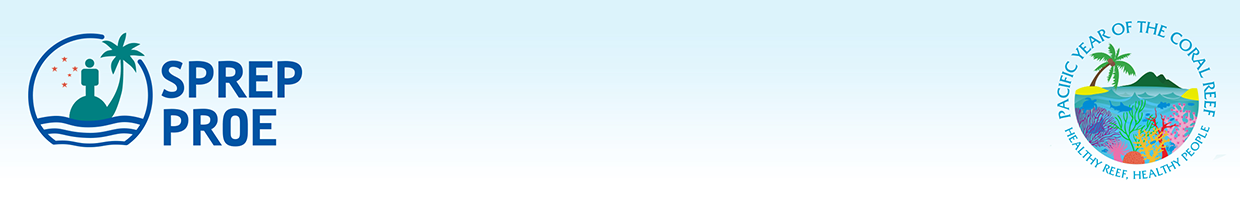 ANNEX 1:CBD Post 2020 Framework and SDG 14 Targets Workshop3 – 6 February 2020Please nominate two participants. Please email the completed nomination form no later than 1 December 2019 to Juney Ward juneyw@sprep.org with a copy to Peter Davies peterd@sprep.org PARTICIPANT 1First and Last Name:Job Title/Designation:Organization & Department:Phone No.:Email Address:PARTICIPANT 2First and Last Name:Job Title/Designation:Organization & Department:Phone No.:Email Address: